Jelentkezési lap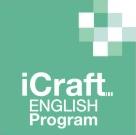 Név: …………………………………………………………………………………………………………………………………….…Cím: …………………………………………………………………………….…………………………………………………………Telefonszám: …………………………………………...	E-mail cím: ………………………………………...…………….Szülő neve: ……………………………………………………………….……………………………………………………………Szülő telefonszáma: …………………………………	E-mail címe: ……………………………………………………..Mióta tanul a gyermek angolt: …………………………………………………………………………………………….Jelentkezési és lemondási feltételek: 1.1 A programra vonatkozó információkat megismertem, elfogadtam és jelentkezem.1.2 A részvételt jelentkező díjmentesen lemondani a program időpontját megelőző 5 nappal jogosult. Amennyiben a lemondásra a program kezdési időpontjától számított 3 napon belül kerül sor, úgy a program díjának 30%-t kell megfizetni a képző cég részére. 1.3 A képző cég min. 5 fő jelentkező megléte esetén vállalja a képzés megtartását. 1.4 A program meghiúsulása esetén képző cég a befizetett díjakat 100%-ban visszatéríti. A képző cégnek a jelentkező felé egyéb kártérítési kötelezettsége nincs. 1.5 A díjfizetésre a jelentkezési lap leadásával egy időben kerül sor. (Részletfizetési lehetőség van!)Jelentkezési határidő 2016.november 14.Pécs, 2016.......................................................... 															…………..................................................           Jelentkező (Tankötelezettségét még nem teljesített képzésben résztvevő esetén szülője, törvényes képviselőjének aláírása)